		T.C. 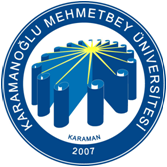 KARAMANOĞLU MEHMETBEY ÜNİVERSİTESİ KAMİL ÖZDAĞ FEN FAKÜLTESİ KAMU HİZMET STANDARTLARI TABLOSUBaşvuru esnasında yukarıda belirtilen belgelerin dışında belge talep edilmesi, eksiksiz belge ile başvuru yapılmasına rağmen hizmetin belirtilen sürede tamamlanmaması veya yukarıdaki  tabloda bazı hizmetlerin bulunmadığının tespiti durumunda ilk müracaat yerine ya da ikinci müracaat yerine başvurunuz.SIRA NO HİZMETİN ADI İSTENEN BELGELER HİZMETİNTAMAMLANMASÜRESİ(EN GEÇ)1 Görev Sürelerinin Uzatılması 	Dilekçe (Öğretim Görevlilerinin Bölüm Başkanlığına sunacakları Faaliyet Raporu) 	Bölüm Başkanlığının Görüş Yazısı 	Faaliyet Dosyası (Dr. Öğretim Üyeleri için) 	Akademik Personel Yükselme Kriterleri 2 Ay2 Görevlendirmeler      Dilekçe ve ilgili faaliyetin türü ve süresini belirten süre      Davet Mektubu20 Gün (Bütçemizin İlgili Kaleminde Ödenek Olması Durumunda Gerekli Ödemeler Yapılacaktır)(Yurt içi 20 gün, yurt dışı 1 ay)3 Ders Kayıtları 	Ders Kayıt Formu 	Harç Dekontu KaramanoğluMehmetbey Üniversitesi Akademik Takviminde Belirtilen Ders Kayıt Süresi4 Valilik ve Diğer Kurumlarla yapılan Yazışmalar 5 gün (Periyodik Yazılar Talep Edilen Sürede )5  Sınav Sonuçları KaramanoğluMehmetbey Üniversitesi Eğitim- Öğretim ve SınavYönetmeliğinde belirtilen süre       6Fakülte Yönetim Kurulu Kararları Yazışmaları Fakülte Yönetim Kurulunun toplandığı tarihi izleyen ilk 3 iş günü. Fakülte Yönetim Kurulunun Toplandığı Tarihe Göre 7 Üniversite Kesin Kayıt İşlemleri Lise Diplomasının aslı veya Geçici Mezuniyet Belgesi ÖSYS Sonuç Belgesinin İnternet Çıktısı T.C. Kimlik Kartı veya Nüfus Cüzdan Fotokopisi (Fotoğraflı)İkametgâh Belgesi Vesikalık Fotoğraf (12 adet, 4.5x6 ebadında, kılık kıyafet yönetmeliğine uygun çekilmiş olmalıdır). Erkek adayları Askerlik Durum Belgesi ya da Terhis Belgesi (Aslı) Ön Kayıt FormuÖğrenim Gideri Katkı Payı Alındı Belgesi (Öğrenci İşleri Daire Başkanlığı tarafından bilgilerde değişiklikler yapılabilir.)Not:   e- Devlet üzerinden öğrenciler işlemlerini üniversiteye gelmeden de yapabilmektedir. KaramanoğluMehmetbey ÜniversitesiÖğrenci İşleri DaireBaşkanlığı’nın belirlediği ve ilan ettiği süre8 Öğrenci Kayıt Dondurma İşlemleri Kayıt Dondurma Talep Dilekçesi Kayıt Dondurma Gerekçesi ile İlgili Belge [Sağlık Kurulu Raporu, Fakirlik Belgesi (yaşanılan yerin en büyük mülki amiri tarafından onaylı), Tabi Afet (yaşanılan yerin en büyük mülki amiri tarafından onaylı), Tutukluluk Belgesi, Askerlik Tecilinin Kaldırılması]1 Ay9 Öğrenci Kayıt Sildirme İşlemleri Dilekçe Kütüphane Sorgusu (Üniversitemiz Kütüphanesinden alınacak üzerinde kitap olmadığını gösteren belge) Öğrencinin Danışmanı, Bölüm Başkanlığı, Spor Sorumlusu, Kütüphane, Fakülte Sekreterliği, Öğrenci İşleri Sorumlusunun imzalayacağı ilişik kesme belgesi)Öğrenci Kimlik Kartı15 Gün (Her On beşGünlük Fakülte Yönetim Kurulunu İçine AlanSüreler DâhilindeGerçekleşir)10 Bölüm ve ABD Açılması, Teklifi, Kontenjan Yazışmaları 	Bölüm Başkanlığının ABD Açılması Teklifi 	Program İçeriği 	Program İçeriğinin CD’si 	Fakülte Kurulu Kararı 	Diğer Belgeler (Fotoğraflar, dökümanlar) 1 Ay (Üniversite Senatosunun Toplantı Tarihine Göre)11 Disiplin Cezası Yazışmaları Dilekçe (Disipline veren) Soruşturmacı tayini Soruşturmacı raporunun disiplin kurulunda görüşülmesi Kişi yada ilgililere tebliği2 Ay (Yüksek ÖğretimKurumları ÖğrenciDisiplin Yönetmeliğinde Belirtilen Aşama veSüreler Takip Edilecek)12 Ders Programları Anabilim Dalı Başkanlıkları tarafından hazırlanan programlar KaramanoğluMehmetbey Üniversitesi Eğitim Öğretim ve SınavYönetmeliği ile Akademik Takvim13 Kamil Özdağ Fen Fakültesi Sınav Programları Bölüm Başkanlarının hazırladıkları sınav programları KaramanoğluMehmetbey Üniversitesi Eğitim Öğretim ve SınavYönetmeliği ile Akademik Takvim14 Başarı Notuna İtiraz 	İtiraz Dilekçesi 	İlgili Öğretim Elemanı incelemesi 	Fakülte Yönetim Kurulu Kararı Fakülte Yönetim Kurulu toplantısından sonrailgili öğrenciye tebliğ edilir.15 Mazeret Sınav İşlemleri Dilekçe Mazeretini Belirten Belge (Ara sınavlar için talep edilir, Karamanoğlu Mehmetbey Üniversitesi Eğitim Öğretim ve Sınav Yönetmeliği’nde belirtilen haklı ve geçerli nedenler kapsamında olmalıdır.) KaramanoğluMehmetbey Üniversitesi Eğitim Öğretim ve SınavYönetmeliği ile Akademik Takvim16 Ders Yükü Yazışmaları Ders Yükü Bildirim Formu Akademik Takvim veFakülte ÖğretimElemanlarının Görevlendirildiği Fakülte Yönetim KuruluKararından Sonra17 Stajlar 	Staj Yapma İsteğini Gösterir Belge 	İş Yeri Kabul Yazısı (Staj yapmak zorunlu olmadığından SGK ile sıkıntı olmaması için öğrenciden istenir.) Staj zorunluluğu olmamakla birlikteöğrencilerin staj yapmasını önerdiğimiz belgenin verilmesi18 İntibak (Fakültemiz Bölümlerine Dikey-Yatay Geçiş Yapan Öğrenciler İçin) 	Dilekçe 	Transkript (Dersler ve Not Bilgileri) 	Onaylı Ders içeriği Akademik Takvim veEğitim Öğretim ve Sınav Yönetmeliğin de belirtilen sürede Fakülte Yönetim Kurulu Kararındaki süreler İçinde19 Üniversite Staj ve Eğitim Uygulama Kurulu ile İlgili Yapılan Yazışmalar Fakültemiz öğrencilerinin staj yapma zorunluluğu bulunmamaktadır. 20 Dikey-Yatay Geçiş Yazışmaları Öğrencinin dikey-yatay geçişini kabul eden, ilgili Üniversiteden Fakültemize gelen öğrenci özlük dosyası talep yazısı. Akademik Takvim ve KaramanoğluMehmetbey Üniversitesi Eğitim Öğretim ve SınavYönetmeliği’nde belirtilen süreler dâhilinde (Talep edilen iznin türüne gerekli işlemlere göre aynı gün içinde de sonuçlandırılabilir)21  Ders Muafiyetlerinin Yapılması 	Dilekçe 	Transkript 	Onaylı Ders İçerikleri (Son beş yıl içinde alınan dersler ile Üniversitemiz tarafından yapılan sınavları kapsar) İlk kayıt olduğu yarıyılın başında muafiyet talebinde bulunmak,Akademik Yılın başlamasından itibaren iki hafta içersinde öğrenci müracaatları ve takip eden Yönetim Kurulu Kararına göre yaklaşık 1 ay22 Odalar ve Kurumların verdiği burslarla ilgili yazışmalar 	Dilekçe 	Not Durum Belgesi 	Ekli Belgeleri Burs alacak öğrencilerin Burs Komisyonutarafından incelenmesine bağlı olarak değişir.23 Öğrenci Sağlık Karnesi İşlemleriDilekçe SGK’dan anne, baba ve kendisine ait sosyal bir güvencesi olmadığına dair belge Kimlik Kartı veya Nüfus Cüzdanı fotokopisi Vesikalık Fotoğraf (1adet)Nüfus Kayıt ÖrneğiÖğrenci İşleri Daire Başkanlığı tarafından yürütülür.24 Öğrencilerin Askerlik İşlemleri (Öğrencilik hakkı devam ederken) 	Dilekçe 	Sevk Belgesi (YÜSEM) Fakülte Yönetim Kurulutoplantı tarihinden sonra 15 gün Öğrenci İşleri Daire Başkanlığı tarafından yürütülür.25 Öğrencilerin Belge İstemi (Öğrenci Belgesi, Transkript, Kimlik İstenmesi ve diğer yazılı belgeler) Talep Dilekçesi (Öğrenci İşleri Daire Başkanlığı) Müracaattan 1 gün sonra(Bilişim sisteminden kaynaklanan durumlarda süre uzayabilir.)26 Mezuniyet İşlemleri 	Fakülte Yönetim Kurulu Kararı 	Mezuniyet Evrakları (Öğrenci İşleri Daire Başkanlığı tarafından yürütülmektedir.) Akademik Takvim, KaramanoğluMehmetbey ÜniversitesiEğitim- Öğretim ve SınavYönetmeliği, KaramanoğluMehmetbey ÜniversitesiDiploma, Diploma Defteri Mezuniyet Belgesi ve Diğer BelgelerinDüzenlenmesi veTeslimine İlişkin Yönerge27 Öğrenci Temsilcisi Seçimi 	Seçim Takvimi 	Temsilci Seçimi Aday Formu 	Öğrenci Temsilci Seçimi 	Seçim Tutanağı 	Seçim Sonuçlarının İlanı 	Sağlık, Kültür ve Spor Daire Başkanlığına bildirilmesi           Akademik Takvim veSKS Daire BaşkanlığınınBelirttiği Süreler İçinde28Birimlerin Periyodik Bilgileri İlgili Birimlerin yazılarına istinaden 20 gün29 Birimlerin İstatistikleri ve Başarı Oranları İlgili Birimlerin yazılarına istinaden 1 hafta30 Harç İadeleri Dilekçe Öğrenciye ait herhangi bir bankadaki IBAN numarası (Bankasıyla ilgili bilgilerin tam olması gerekmektedir.) Yatırmış olduğu ve iade hesabına aktarılacak harç tutarıMüracaatlara göre gerekli yazışmalar üniversitemiz ilgilibirimleriyle yapılmaktadır31 Tek Ders Sınav İşlemleri 	Başvuru Dilekçesi 	Not Durum Belgesi 	Fakülte Yönetim Kurulu KararıAkademik TakvimdeBelirtilen SınavlarınBitiminde sonra Fakülte Yönetim Kurulu Tarafından Belirlenen Tarih 32  Engelli Öğrencilere Yönelik  Çalışmalar  Engelli öğrencilerimizin bilgileri ÖSYM kayıtları esas alınarak takip edilir.(Kendisi tarafından da ilgili öğretim elemanı ile irtibata geçebilirler.)            KaramanoğluMehmetbey ÜniversitesiEngelli Öğrenci BirimiYönergesi’ne istinaden Kamil Özdağ Fen Fakültesi EngelliÖğrencilerimizdenSorumlu ÖğretimElemanı takibinde yürütülür ve çalışmalar sürekli takip edilir.33 Yeniden Öğrenci Kimlik Kartının Düzenlenmesi Dilekçe Vesikalık Fotoğraf (2 adet) Gazete ilânı ve ilgili gazeteT.C. Kimlik Kartı veya Nüfus Cüzdanı Fotokopisi Süresiz 34 Diğer Yazışmalar İlgili personelimiz ya da öğrencinin Dekanlımıza verdiği dilekçeye istinaden yapılır. Dilekçe tarihinden İtibaren 15 Gün içinde 35 Yurt içi Geçici ve Sürekli Görev Yollukları 	Atama Onayı (Sürekli Görev Yolluğunda) 	Personel Nakil Belgesi (Sürekli Görev Yolluğunda) 	Görevlendirme Onayı (İlgilinin Dilekçesi, Fakülte Yönetim Kurulu Kararı, İlgili Faaliyete Katılım Belgesi,) Süresiz (Bu görevler için ilgili ödeme kaleminde ödenek olması halinde ödeme yapılabilir.) 36 Ek ödemeler 	Ders Yükü Bildirim Formu 	Fakülte Yönetim Kurulu Kararı 	Senato Kararı 	Akademik Takvim 	Ders Programı Fakülte Yönetim Kurulunun toplandığı tarih (Yönetim Kurulu Kararları değişmediği takdirde ve ilgili personel tarafından ders yükü formlarının Dekanlığımıza teslimini takip eden süre)37 Taşınır Mal İşlemleri (Fakülte Personelinin Eğitim ÖğretimFaaliyetlerinde Öğrencileriyle Kullanacakları Malzemeler)	Malzeme Talep Formu 	Taşınır Mal Yönetmeliğine göre İstek Belgesi (İdari ve Mali İşler Daire Başkanlığından talep edilecek malzemeler için –malzemenin teknik özellikleri, tahmini fiyatı, ilgili firma adları ve komisyona katılım.) Süresiz 38 Bakım-Onarım Hizmetleri Dekanlığımız ve ilgili Daire Başkanlıkları arasında koordinasyon. Süresiz 39 İzin İşlemleri   1-       İzin Formu  2-       Mazereti gösterir belge (Rapor, v.b.) Süresiz (Talep edilen iznin türüne gerekli işlemlere göre aynı gün içinde sonuçlandırılabilir)İlk Müracaat Yeri   	:  Kamil Özdağ Fen Fakültesi 	İkinci Müracaat Yeri : Kamil Özdağ Fen Fakültesiİsim 			:  Fahrettin ÖZTÜRK 	İsim : Prof. Dr. İbrahim YILMAZ Unvan 		:  Fakülte Sekreteri       Unvan : Dekan Adres 	          	:  KMÜ Kamil Özdağ Fen Fakültesi           Adres : KMÜ Kamil Özdağ Fen Fakültesi Tel. 			:  (0 338) 226 21 51 	Tel : (0 338) 226 21 51 Faks               	:  (0 338) 226 21 50 	Faks : (0 338) 226 21 50 E-Posta             	:  fozturk@kmu.edu.tr        E-Posta : iyilmaz@kmu.edu.tr 